          INDIAN INSTITUTE OF TECHNOLOGY INDORE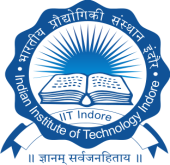 Application Form “Attach the photocopies of Date of Birth Certificate, Educational and Professional Qualifications along with the duly filled Application Form.” Post Applied For: ___________________________________________Advt. No: _____________________________________________Applicant Name: _________________________________							_______ (in Block Capital letters)2. Father’s/ Spouse Name: _______________________________________________				_______________3. Date of Birth: __________		 Age:    	  Years	     Months   	4. Category: _____________________________5. Permanent Address: __________________________________________							________________			_______________________________________________				6. Address for communication: _____________________________________________					__________________________________________________________________________					_____________________________________________________Pin:  _________	  7. Gender: Male/ Female8. Ph. No. / Mob. No. : ____________________			 Email:  _________	___________________________9. Educational Qualifications:-10. Experience Details:- I hereby declare that all information is true to the best of my knowledge and belief. If any fact found false, my candidature may be canceled and I understand that I will be denied any employment in the Institute and if already employed on any of the posts in the Institute, my services will be terminated forthwith.Date: _______________Place: _______________                                                                                                                              Signature of the Candidate                                                                                                                                                                                                                                                       Recent PassportSize PhotoSelf AttestedExam. PassedYearBoard / University% marks and DivisionPost / DesignationOrganizationDurationDurationTotal ExperienceSalary DrawnPost / DesignationOrganizationFromTO(Months / Year)Salary Drawn